ALPINISMO GIOVANILE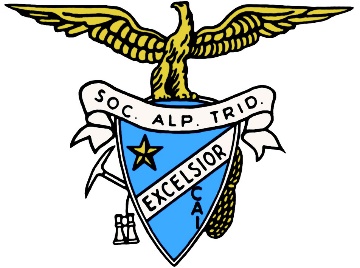 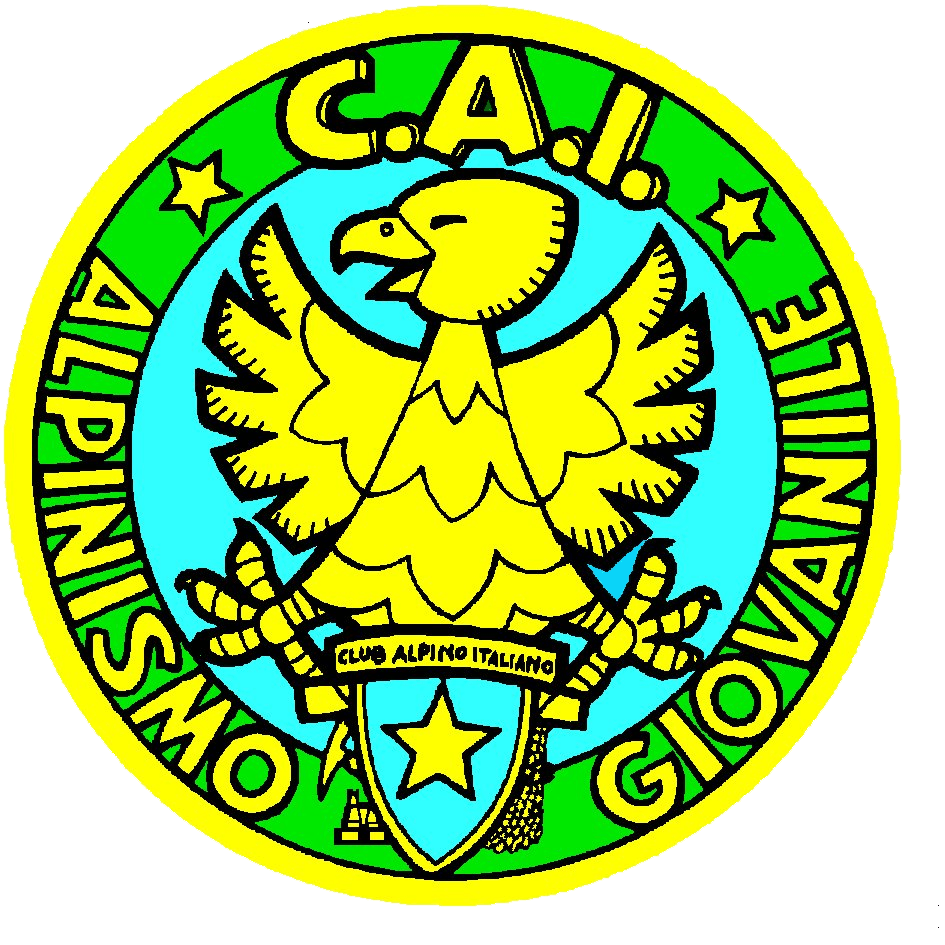 PROGRAMMA ATTIVITA’ 2018Domenica 14 gennaio			CiaspolataDomenica 25 febbraio			Ciaspolata e slittataDomenica 25 marzo			Attività con Gruppo SpeleologicoDomenica 15 aprile			Cima CaroneDomenica 20 maggio			Escursione con i genitoriSabato-Domenica			Weekend insieme agli astrofili09/10 giugno		 Domenica 24 giugno			Ferrata SasseDomenica 15 luglio			Rifugio MandroneGiovedì-Venerdì-Sabato		Trekking in Val di Fumo2-3-4 agostoDomenica 26 agosto			Biciclettata in Val RendenaDomenica 9 settembre			Raduno RegionaleDomenica 14 ottobre			Sentiero del BerghenSi ricorda che il programma potrà subire variazioni.